Казенное образовательное учреждение Республики Алтай«Школа-интернат для детей сирот и детей, оставшихся без попечения родителей им. Г.К. Жукова»Дополнительная общеобразовательная общеразвивающая программатехнической направленности«ОСНОВЫ РОБОТОТЕХНИКИ»Возраст обучающихся: 11-17 летСрок реализации:  2 годаРазработчики:Волосов Дмитрий Александрович,Титов Максим Анатольевич,педагоги дополнительного образованияг. Горно-Алтайск 2020 г. Раздел №1 «Комплекс основных характеристик программы»1.1 Пояснительная запискаПредмет робототехники - это создание и применение роботов, других средств робототехники и основанных на них технических систем и комплексов различного назначения. Робототехника - это проектирование и конструирование всевозможных интеллектуальных механизмов - роботов, имеющих модульную структуру и обладающих мощными микропроцессорами.На занятиях по Робототехнике осуществляется работа с образовательными конструкторами серии LegoWedo, LEGO Mindstorms. Для создания программы, по которой будет действовать модель, используется специальный язык программирования RoboLab.Образовательная программа по робототехнике это один из интереснейших способов изучения компьютерных технологий и программирования. Во время занятий ученики научаться проектировать, создавать и программировать  роботов. Командная работа над практическими заданиями способствует глубокому изучению составляющих современных роботов, а визуальная программная среда позволит легко и эффективно изучить алгоритмизацию и программирование.В распоряжении детей будут предоставлены Лего-конструкторы, оснащенные специальным микропроцессором, позволяющим создавать программируемые модели роботов. С его помощью учащийся может запрограммировать робота на выполнение определенных функций. Дополнительным преимуществом изучения робототехники является создание команды единомышленников и ее участие в олимпиадах по робототехнике, что значительно усиливает мотивацию учеников к получению знаний.Образовательная программа  по робототехнике технической направленности, т.к. так как в наше время робототехники и компьютеризации ребенка необходимо учить решать задачи с помощью автоматов, которые он сам может спроектировать, защищать свое решение и воплотить его в реальной модели, т.е. непосредственно сконструировать и запрограммировать.Актуальность развития этой темы заключается в том, что в настоящий момент в России развиваются нанотехнологии, электроника, механика и программирование, т.е. созревает благодатная почва для развития компьютерных технологий и робототехники.Новизна программы заключается занимательной форме знакомства обучающегося с основами робототехники, радиоэлектроники и программирования микроконтроллеров для роботов шаг за шагом, практически с нуля. Избегая сложных математических формул, на практике, через эксперимент, обучающиеся постигают физику процессов, происходящих в роботах, включая двигатели, датчики, источники питания и микроконтроллеры NXT.В педагогической целесообразности этой темы не приходиться сомневаться, т.к. дети научатся объединять реальный мир с виртуальным. В процессе конструирования и программирования кроме этого дети получат дополнительное образование в области физики, механики, электроники и информатики.Возраст детей, участвующих в реализации данной дополнительной образовательной программы колеблется от 11 до 17 лет. В коллектив могут  быть приняты все желающие, не имеющие противопоказаний по здоровью.Отличительные особенности программыРеализация программы осуществляется с использованием методических пособий, специально разработанных фирмой "LEGO" для преподавания технического конструирования на основе своих конструкторов. Настоящий курс предлагает использование образовательных конструкторов Lego Mindstorms NXT и EV3, LegoWedo как инструмента для обучения детей конструированию, моделированию и компьютерному управлению на занятиях робототехники. Простота в построении модели в сочетании с большими конструктивными возможностями конструктора позволяют детям в конце занятия увидеть сделанную своими руками модель, которая выполняет поставленную ими же самими задачу. При построении модели затрагивается множество проблем из разных областей знания – от теории механики до психологии. Курс предполагает использование компьютеров совместно с конструкторами. Важно отметить, что компьютер используется как средство управления моделью; его использование направлено на составление управляющих алгоритмов для собранных моделей. Учащиеся получают представление об особенностях составления программ управления, автоматизации механизмов, моделировании работы систем. Методические особенности реализации программы предполагают сочетание возможности развития индивидуальных творческих способностей и формирование умений взаимодействовать в коллективе, работать в группе. В качестве платформы для создания роботов используется конструктор Lego Mindstorms NXT и EV3, LegoWedo. На занятиях по робототехнике осуществляется работа с конструкторами серии LEGO Mindstorms, LegoWedo. Для создания программы, по которой будет действовать модель, используется специальный язык программирования ПервоРобот NXT и EV3, LegoWedo.Конструктор LEGO Mindstorms, LegoWedo позволяет учащимся в форме познавательной игры узнать многие важные идеи и развить необходимые в дальнейшей жизни навыки. Lego-робот поможет в рамках изучения данной темы понять основы робототехники, наглядно реализовать сложные алгоритмы, рассмотреть вопросы, связанные с автоматизацией производственных процессов и процессов управления. Робот рассматривается в рамках концепции исполнителя, которая используется в курсе информатики при изучении программирования. Однако в отличие от множества традиционных учебных исполнителей, которые помогают учащимся разобраться в довольно сложной теме, Lego-роботы действуют в реальном мире, что не только увеличивает мотивационную составляющую изучаемого материала, но вносит в него исследовательский компонент.Применение разнообразных конструкторов на базе платформ Лего и Arduino позволяет заниматься с учащимися разного возраста и по разным направлениям (конструирование, программирование, моделирование физических процессов и явлений), позволяет существенно повысить мотивацию учащихся, организовать их творческую и исследовательскую работу, а также в форме познавательной игры узнать многие важные идеи и развивать необходимые в дальнейшей жизни навыки.Занятия по программе формируют специальные технические умения, развивают аккуратность, усидчивость, организованность, нацеленность на результат. Работает Lego Mindstorms на базе компьютерного контроллера NXT и EV3, который представляет собой двойной микропроцессор, Flash-памяти в каждом из которых более 256 кбайт, Bluetooth-модуль, USB-интерфейс, а также экран из жидких кристаллов, блок батареек, громкоговоритель, порты датчиков и сервоприводов. В NXT и EV3 заложен огромный потенциал возможностей конструктора lego Mindstorms. Память контроллера содержит программы, которые можно самостоятельно загружать с компьютера. Информацию с компьютера можно передавать как при помощи кабеля USB, так и используя Bluetooth. Кроме того, используя Bluetooth можно осуществлять управление роботом при помощи мобильного телефона. Для этого потребуется всего лишь установить специальное  java-приложение.Обучение ведется на русском языке, также используются специальные слова на английском языке.Адресат программы «Основы робототехники». Программа предназначена для учащихся от 11 до 17 лет. В объединение учащиеся принимаются по желанию. На момент приема детей и на конец учебного года уровень знаний, умений и навыков детей определяется в соответствии с уровнями и критериями знаний, умений навыков детей, разработанными педагогом. Программа построена в соответствие возрастным и психофизиологическим особенностям детей, участвующих в программе. Программа учитывает возрастные особенности младших школьников и поэтому предусматривает организацию подвижной деятельности учащихся, которая не мешает умственной работе (работа в группах, парах). Во время занятий важно поддерживать прямое общение между детьми (возможность подходить друг к другу, переговариваться, обмениваться мыслями).Уровень программы, объем и срокиБазовый уровень программы предоставляет возможность активного практического погружения учащихся в сферу технического творчества.Работа с детьми может быть как фронтальная, так и индивидуальная.Уровень результатов работы по программе- базовый уровень результатов;- повышенный уровень результатов;- высокий уровень результатов.Базовый уровень результатов:- правила безопасной работы; - основные компоненты конструкторов ЛЕГО;- конструктивные особенности различных моделей, сооружений и механизмов; - компьютерную среду, включающую в себя графический язык программирования; - виды подвижных и неподвижных соединений в конструкторе; - как передавать программы NXT и EV3; - использовать основные алгоритмические конструкции для решения задач.- принимать и сохранять учебную задачу;- планировать последовательность шагов алгоритма для достижения цели;- формировать умения ставить цель – создание творческой работы, планировать достижение этой цели;- осуществлять итоговый и пошаговый контроль по результату;- адекватно воспринимать оценку учителя;- различать способ и результат действия;- в сотрудничестве с учителем ставить новые учебные задачи;- осуществлять поиск информации в индивидуальных информационных архивах учащегося, информационной среде образовательного учреждения, в федеральных хранилищах информационных образовательных ресурсов;- использовать средства информационных и коммуникационных технологий для решения коммуникативных, познавательных и творческих задач;- ориентироваться на разнообразие способов решения задач;- осуществлять анализ объектов с выделением существенных и несущественных признаков;- проводить сравнение, классификацию по заданным критериям;- аргументировать свою точку зрения на выбор оснований и критериев при выделении признаков, сравнении и классификации объектов;- выслушивать собеседника и вести диалог;- признавать возможность существования различных точек зрения и права каждого иметь свою;- планировать учебное сотрудничество с учителем и сверстниками — определять цели, функций участников, способов взаимодействия;- владеть монологической и диалогической формами речи.- критическое отношение к информации и избирательность её восприятия; - осмысление мотивов своих действий при выполнении заданий;- развитие внимательности, настойчивости, целеустремленности, умения преодолевать трудности – качеств весьма важных в практической деятельности любого человека;- воспитание чувства справедливости, ответственности.Повышенный уровень результатов:- конструктивные особенности различных роботов; - как использовать созданные программы; - конструировать различные модели; использовать созданные программы.- вносить коррективы в действия в случае расхождения результата решения задачи на основе ее оценки и учета характера сделанных ошибок;- проявлять познавательную инициативу в учебном сотрудничестве;- строить логические рассуждения в форме связи простых суждений об объекте;- устанавливать аналогии, причинно-следственные связи;- синтезировать, составлять целое из частей, в том числе самостоятельное достраивание с восполнением недостающих компонентов;- осуществлять постановку вопросов — инициативное сотрудничество в поиске и сборе информации;- разрешать конфликты – выявление, идентификация проблемы, поиск и оценка альтернативных способов разрешения конфликта, принятие  решения и его реализация).- развитие любознательности, сообразительности при выполнении разнообразных заданий проблемного и эвристического характера.Высокий уровень результатов:- приемы и опыт конструирования с использованием специальных элементов, и других объектов и т.д.; - основные алгоритмические конструкции, этапы решения задач с использованием ЭВМ;- применять полученные знания в практической деятельности.- осваивать способы решения проблем творческого характера в жизненных ситуациях;- оценивать получающийся творческий продукт и соотносить его с изначальным замыслом, выполнять по необходимости коррекции либо продукта, либо замысла;- моделировать, преобразовывать объект из чувственной формы в модель, где выделены существенные характеристики объекта (пространственно-графическая или знаково-символическая));- выбирать основания и критерии для сравнения, сериации, классификации объектов;- управлять поведением партнера — контроль, коррекция, оценка его действий;- уметь с достаточной полнотой и точностью выражать свои мысли в соответствии с задачами и условиями коммуникации.- развитие самостоятельности суждений, независимости и нестандартности мышления;- начало профессионального самоопределения, ознакомление с миром профессий, связанных с робототехникой.Основные виды деятельности- Знакомство с интернет-ресурсами, связанными с робототехникой;- Проектная деятельность;- Работа в парах, в группах;- Соревнования.Формы обучения:- Беседы;- учебное занятие;- комбинированные занятие;- демонстрация;- практические занятия;- индивидуальная работа;- коллективно-творческая работа;- проектная деятельность - выставки- соревнования.В разновозрастных группах применяется методика дифференцированного обучения: при такой организации учебно-воспитательного процесса педагог излагает новый материал всем учащимся одинаково, а для практической деятельности предлагает работу разного уровня сложности (в зависимости от возраста, способностей и уровня подготовки каждого). Также предусмотренные и дополнительные занятия в творческой группе.На занятиях создаются условия для самовыражения и развития конструктивной деятельности. Эффективность обучения повышается при введении элементов проблемности. Постановка и решение проблемных задач развивает творческие способности, делает труд более осмысленным. Очень важно озадачить учащихся поиском самостоятельного. Таким образом, комплексное использование методов обучения повышает надежность условия информации, делает учебный процесс более эффективным.Режим занятий: 45 минут предусмотрен 10 мин. перерыв в процессе занятия между академическими часами, физкультминутки.В группе первого года обучения занятия проводятся один раз в неделю по 2 часа. Одновременно в группе могут заниматься не более 10 человек. Эта норма позволит педагогу держать группу в поле внимания и проводить индивидуальную работу с каждым учащимся, давая советы и оценивая каждого. Группы второго года обучения включает не более 8 человек с тем, чтобы усложнение программных заданий давало педагогу достаточное время для анализа каждой выполненной работы и внимательного отношения к проблемам каждого ребёнка, учитывая его психологические особенности, личные качества, творческие способности и исполнительской деятельности. Основной формой работы в объединении является групповая. Основными формами организации учебного процесса можно считать учебное занятие, практическое занятие, беседа, зачет, выставки, экскурсии.Особенности организации образовательного процессаТеоретические занятия по изучению робототехники строятся следующим образом:- заполняется журнал присутствующих на занятиях обучаемых;- объявляется тема занятий;- раздаются материалы для самостоятельной работы и повторения материала или указывается где можно взять этот материал;- теоретический материал преподаватель дает обучаемым, помимо вербального, классического метода преподавания,  при помощи различных современных технологий в образовании (аудио, видео лекции, экранные видео лекции, презентации, интернет, электронные учебники);- проверка полученных знаний осуществляется при помощи тестирования обучаемых.Практические занятия проводятся следующим образом:- преподаватель показывает конечный результат занятия, т.е. заранее готовит (собирает робота или его часть) практическую работу;- далее преподаватель показывает, используя различные варианты, последовательность сборки узлов робота;- преподаватель отдает обучаемым, ранее подготовленные самостоятельно мультимедийные материалы по изучаемой теме, либо показывает где они размещены на его сайте посвященном именно этой теме;- далее обучаемые самостоятельно (и, или) в группах проводят сборку узлов робота;- весь процесс работы преподаватель снимает на видео, ранее установленную в аудитории;- практические занятия начинаются с правил техники безопасности при работе с различным инструментом и с электричеством и разбора допущенных ошибок во время занятия в обязательном порядке. Срок реализации программы 2 года. (Продолжительность образовательного процесса –  72 учебных недель).Режим работы в неделю: 1 занятие по 2 часа.Часовая нагрузка 72 часа.1.2 Цель и задачи программыЦель программыРазвитие творческих способностей и формирование раннего профессионального самоопределения подростков и юношества в процессе конструирования и проектирования.Задачи программыОбучающие:- дать первоначальные знания по устройству робототехнических устройств;- научить основным приемам сборки и программирования робототехнических средств;- сформировать общенаучные и технологические навыки конструирования и проектирования;- ознакомить с правилами безопасной работы с инструментами необходимыми при конструировании робототехнических средств.Воспитывающие:- формировать творческое отношение по выполняемой работе;- воспитывать умение работать в коллективе.Развивающие:- развивать творческую инициативу и самостоятельность;- развивать психофизиологические качества учеников: память, внимание, способность логически мыслить, анализировать, концентрировать внимание на главном.1.3 Содержание программыУчебный план 1 год обученияСодержание учебного плана 1 год обучения1. Практическое введение (4 ч.)1.1 Вводное занятие (2 ч.) Теория: Значение роботов в жизни человека. Правила поведения на занятиях и во время перерыва. Инструктаж по ТБ, ПБ, ЧС, ЧП. Практика: Знакомство с конструктором Лего: блоки, модули, среда программирования1.2 Введение в робототехнику (2 ч.) Теория: История развития робототехники. Сборка первого роботаПрактика: Сборка первого робота по технологической карте. Управление роботом.2. Конструирование и первые модели на базе конструктора Lego Wedo (6 ч)2.1 Способы крепления деталей (2 ч.) Теория: Обзор возможных способов крепления деталей. Понятие устойчивости конструкции.Практика: «Несуществующее  животное».  Высокая башня, длинный забор.2.2 Колеса, валы, механические манипуляторы. Понятие рычага. Весы (2 ч.)Теория: физические законы, лежащие в основе понятийПрактика: конструирование демонстрационных моделей2.3 Механическая передача. Передаточное отношение (2 ч.)Теория: физические законы, лежащие в основе понятийПрактика: конструирование моделей3. Основы программирования в среде Lego Mindstorms (12 ч.)	3.1 Практическое знакомство со средой программирования (2 ч.)Теория: принцип организации деятельности в среде программированияПрактика: просмотр видео-роликов3.2 Типы команд. Команды действия. Базовые команды. Экран и звуки (4ч.)Теория: Работа с экраном. Вывод фигур на экран дисплея. Режим отображения фигур. Вывод элементарных фигур на экран. Вывод рисунка на экран. Графический редактор. Вывод рисунка на экран. Практика: создание учебных программ, Задания для самостоятельной работы.3.3 Датчики и двигатели (2 ч.)Теория: описание принципов работы двигателей и системы командПрактика: создание учебных программ3.4 Основные алгоритмы. События (4 ч.)Теория: описание командПрактика: создание учебных программ3.5 Подведение итогов по среде программирования Lego Mindstorms (4 ч.)Практика: создание простых программ в рабочей среде готовых к загрузке на микрокомпьютер.4. Знакомство с набором Lego Mindstorms (32 ч)4.1 Микрокомпьютер EV3 (2 ч.)Теория: описание принципов работы микрокомпьютераПрактика: осмотр и программирование на микрокомпьютере простых алгоритмических действий.4.2 Дисплей. Использование дисплея Создание анимации (2 ч.)Теория: описание принципов работы дисплея микрокомпьютераПрактика: осмотр и программирование на микрокомпьютере анимированные изображения на дисплее микрокомпьютера4.3 Знакомство с сервомоторами, изучение, тестирование  (2 ч.)Теория: описание принципов работы севромоторовПрактика: осмотр и программирование на микрокомпьютере движение моторов, регулировка скорости и шаг движения.4.4 Знакомство с датчиком касания. изучение, тестирование  (2 ч.)Теория: описание принципов работы датчиков касанияПрактика: осмотр и программирование датчиков касания, применение датчиков в роботе.4.5 Знакомство с датчиком цвета. изучение, тестирование  (2 ч.)Теория: описание принципов работы датчика цветаПрактика: осмотр и программирование датчика цвета, применение датчика в роботе.4.6 Знакомство с ультразвуковым датчиком. изучение, тестирование (2 ч.)Теория: описание принципов работы ультразвукового датчикаПрактика: осмотр и программирование ультразвукового датчика, применение датчика в роботе.4.7 Знакомство с гироскопическим датчиком. изучение, тестирование (2 ч.)Теория: описание принципов работы гироскопического датчикаПрактика: осмотр и программирование гироскопического датчика, применение датчика в роботе.4.8 Разработка конструкций для соревнований  (6 ч.)Теория: представление разных способов сборки роботов, для соревнованийПрактика: конструирование и программирование роботов для проведения соревнований, творческие проекты детей.4.9 Составление программ для «Движение по линии». Испытание робота.  (8 ч.)Теория: разработка программ для роботов с использованием датчиков.Практика: конструирование и программирование роботов, творческие проекты детей.4.9 Соревнования “Кегельринг-квадро”. (8 ч.)Теория: разработка программ для роботов с использованием датчиков.Практика: конструирование и программирование роботов, для проведения соревнования. творческие проекты детей.5. Алгоритмы управления (16ч.)5.1 Релейный регулятор. Движение с одним датчиком освещенности (2 ч.)Теория: описание принципов работы регулятораПрактика: создание учебных программ5.2 Движение с двумя датчиками освещенности (2 ч.)Теория: описание принципов работыПрактика: создание учебных программ5.3 Пропорциональный регулятор (4 ч.)Теория: описание принципов работыПрактика: создание учебных программ5.4 Пропорционально-дифференцированный регулятор (4 ч.)Теория: описание принципов работыПрактика: создание учебных программ5.5 Проектная работы и подготовка к соревнованиям (4 ч.)Теория: описание командПрактика: разработка моделей роботов по индивидуальным проектамУчебный план 2 год обученияСодержание учебного плана 2 год обучения1. Введение в Робототехнику (4 ч)1.1 Понятие о робототехнике. Техника безопасности. (2ч.)Теория: Введение в науку о роботах. Основные виды роботов, их применение. Направления развития робототехники. Новейшие достижения науки и техники в смежных областях. Техника безопасности.1.2 Повторение ранее изученного материала. Свободное конструирование. (2ч.)Теория: Выполнение одного задания из списка поставленных задач. Свободное творчество. Защита проекта.2. Работа с данными. (10 ч)2.1 Типы данных. Проводники. (2ч.)Теория: Технология соединения входов и выходов блоков для передачи данных. Типы данных. Логический тип данных. Числовой тип данных. Текстовый тип данных. Массив. Числовой массив. Логический массив.Практика: Задания для самостоятельной работы.2.2 Переменные и константы. (2ч.)Теория: Работа с константами. Операции с данными. Инициализация константы. Тип константы. Значение константы. Фрагмент программы с использованием константы. Работа с переменными. Инициализация переменной. Название переменной. Значение переменной. Фрагмент программы с использованием переменной.Практика: Задания для самостоятельной работы.2.3 Математические операции над данными. (2ч.)Теория: Блоки математики. Структура блока математики. Арифметическое действие. Результат. Примеры использования блока математики.Практика: Задания для самостоятельной работы.2.4 Другие блоки работы с данными. (2ч.)Теория: Блок “Округление”. Блок “Сравнение”. Блок “Интервал”. Блок “Случайное значение”. Блок “Операции над массивом”. Создание массива. Запись массива в переменную. Формирование числового массива. Формирование логического массива. Режим “Длина”. Режим “Читать по индексу”. Режим “Записать по индексу”. Режим “Дополнить”.Практика: Задания для самостоятельной работы.2.5 Логические операции с данными. (2ч.)Теория: Отрицание. Конъюнкция. Дизъюнкция. Блок логических операций. Структура блока логических операций Логические входы. Логические выходы. Таблица истинности. Примеры использования логических операций.Практика:Задания для самостоятельной работы.3. Работа с файлами. Совместная работа нескольких роботов. (4 ч)3.1 Работа с файлами. Разбор фрагмента программы, демонстрирующий алгоритм работы с файлом. (2ч.)Теория: Работа с текстовым/числовыми файлами. Запись данных в файл. Закрытие файла. Чтение данных из файла. Фрагмент программы, демонстрирующий алгоритм работы с файлом.Практика: Задания для самостоятельной работы.3.2 Блок для создания Bluetooth-соединения. Блок отравления/принятия сообщений через Bluetooth соединение. (2ч.)Теория: Блок для создания Bluetooth-соединения. Режимы работы блока Bluetooth-соединения. Блок отравления/принятия сообщений через Bluetooth соединение.Пример программы отправителя сообщения. Пример программы приемника сообщения.Практика: Задания для самостоятельной работы.4. Продвинутое программирование движения по линии. (12 ч.)4.1 Создание подпрограмм. (4 ч.)Теория: Понятие “Подпрограмма”. Конструктор моего блока. Создание подпрограммы с передачей входных и выходных параметров. Настройка параметров. Значки параметров. Примеры использования подпрограмм.Практика: Задания для самостоятельной работы.4.2 Пропорциональное линейное управление. (4ч.)Теория: Использование одного датчика. Использование двух датчиков. Формулы управления. Коэффициент пропорциональности. Реализация алгоритма пропорциональности управления с одним датчиком цвета. Реализация алгоритма пропорциональности управления с двумя датчиками цвета. Ручная корректировка разницы показаний датчиков. Автоматическая корректировка разницы показаний датчиков.Практика: Задания для самостоятельной работы.4.3 Нелинейное управление движением по косинусному закону. (4ч.)Теория: Линейное управление. Нелинейное управление. Формулы косинусного управления. Управление роботом при движении по вектору. Пример программы нелинейного управления движения по косинусному закону с одним датчиком.Практика: Задания для самостоятельной работы.5. Основные виды соревнования и элементы заданий. (12 ч.)5.1 Соревнования “Шагающие роботы”. (2ч.)Теория: Регламент состязаний. Соревнования роботов. Размеры робота. Вес робота. Варианты конструкций. Примеры алгоритмов. Упражнения.Практика: Задания для самостоятельной работы. Соревнования.5.2 Соревнования “Сумо” (шагающие роботы). (2ч.)Теория: Регламент состязаний. Соревнования роботов-сумоистов. Размеры робота. Вес робота. Варианты конструкций. Примеры алгоритмов.Практика: Задания для самостоятельной работы. Соревнования.5.3 Соревнования “Траектория”. (4ч.)Теория: Регламент состязаний. Соревнования роботов. Размеры робота. Вес робота. Варианты конструкций. Примеры алгоритмов.Практика: Задания для самостоятельной работы. Соревнования.5.4 Проектная работы и подготовка к соревнованиямТеория: Знакомство с регламентом соревнований по робототехнике. Знакомство с различными требованиями к разным возрастным категориям. Рассмотрение слабых и сильных сторон каждого вида соревнований. Разработка робота.6. Робототехника на платформе Arduino (32 ч.)6.1 Основы электроники. Принципы работы микроконтроллеров (2 ч.)Теория: теоретические основы конструирования электронных устройств с использованием микроконтроллеров.Практика: создание электрических схем и расчет параметров6.2 Знакомство с платформой Arduino. Подключение к компьютеру. Основы программирования и откладки (2 ч.)Теория: описание ключевых возможностей и принципов работы платформы Arduino. Практика: сборка и отладка схем (маячок, ночник, светофор)6.3 Работа с датчиками (6 ч.)Теория: описание принципов работы датчиков света, звука, движения, расстояния, температуры. Практика: сборка и отладка схем6.4 Работа с индикаторами и системами регистрации данных (4 ч.)Теория: описание принципов работы сегментных индикаторов, дисплеев, сенсорных экранов. Практика: сборка и отладка схем6.5 Работа с двигателями и внешними устройствами (2 ч.)Теория: описание различных типов двигателей, особенности их работы, принципы взаимодействия с контроллерами. Практика: сборка и отладка схем6.6 Мультимедийные возможности (звук, фото, игровые манипуляторы) (2 ч.)Теория: описание возможностей по работе с аудио и видео-информацией. Практика: сборка и отладка схем6.7 Дистанционное управление (2 ч.)Теория: описание ключевых возможностей взаимодействия устройств с использованием Bluetooth, радио, Wi-Fi, инфракрасного каналов. Практика: сборка и отладка схем6.8 Построение механизированных автоматических устройств: манипулятор, автомобиль, воздушное судно (4 ч.)Практика: сборка и отладка автономного автомобиля6.9 Проектная работа. Соревнования и семинар (6 ч.)Практика: Соревнования.1.4 Планируемые результатыКонцепция курса предполагает внедрение инноваций в дополнительное техническое образование учащихся.Личностные результаты (к личностным результатам освоения курса можно отнести):   формирование способностей обучающихся к саморазвитию, самообразованию и самоконтролю на основе мотивации к робототехнической и учебной деятельности;формирование современного мировоззрения соответствующего современному развитию общества и науки;формирование коммуникативной и ИКТ-компетентности для успешной социализации и самореализации в обществе;формирование познавательных интересов, интеллектуальных и творческих способностей обучающихся;формирование целостного мировоззрения, соответствующего современному уровню развития науки и технологий;самостоятельность в приобретении новых знаний и практических умений;готовность к выбору жизненного пути в соответствии с собственными интересами и возможностями;проявление технико-технологического мышления при организации своей деятельности.Метапредметные результаты:Регулятивные универсальные учебные действия:  	1. Планировать последовательность шагов алгоритма для достижения цели;  формировать умения ставить цель – создание творческой работы, планировать достижение этой цели;  	2. Вносить коррективы в действия в случае расхождения результата решения задачи;  	3. В сотрудничестве с учителем ставить новые учебные задачи;  	4. Оценивать получающийся творческий продукт и соотносить его с изначальным замыслом, выполнять по необходимости коррекции либо продукта, либо замысла. Познавательные универсальные учебные действия:  	1. Осуществлять поиск информации в сети интернет; 	2. Использовать средства информационных и коммуникационных технологий для решения коммуникативных, познавательных и творческих задач;  ориентироваться на разнообразие способов решения задач;  	3. Строить логические рассуждения в форме связи простых суждений об объекте;  синтезировать, составлять целое из частей, в том числе самостоятельное достраивание с восполнением недостающих компонентов;  Коммуникативные универсальные учебные действия:  Аргументировать свою точку зрения на выбор оснований и критериев при выделении признаков, сравнении и классификации объектов;  Выслушивать учителя и вести диалог;  Признавать возможность существования различных точек зрения и права каждого иметь свою;  Осуществлять постановку вопросов — инициативное сотрудничество в поиске и сборе информации; Разрешать конфликты – выявление, идентификация проблемы, поиск и оценка альтернативных способов разрешения конфликта, принятие решения и его реализация;  Уметь с достаточной полнотой и точностью выражать свои мысли в соответствии с задачами и условиями коммуникации;  Владеть монологической и диалогической формами речи.Предметные результаты По окончании обучения учащиеся должны знать: Правила безопасной работы;Основные компоненты конструкторов ЛЕГО;Конструктивные особенности различных моделей, сооружений и механизмов;Компьютерную среду, включающую в себя графический язык программирования;Виды подвижных и неподвижных соединений в конструкторе;Как передавать программы EV3;Как использовать созданные программы;Основные алгоритмические конструкции, этапы решения задач с использованием ЭВМ.Уметь: Использовать основные алгоритмические конструкции для решения задач;Конструировать различные модели;Использовать созданные программы; Применять полученные знания в практической деятельности;Владеть: Навыками работы с роботами;Навыками работы в среде ПервоРобот WEDO, NXT и EV3.Раздел № 2 «Комплекс организационно-педагогических условий»2.1 Календарный учебный график1 год обучения*ЛЗ -Лабораторное занятие,  О – опрос, П – презентация, А- анкетирование.2 год обученияУсловия реализации программыМатериально-техническое обеспечениеУчебный кабинет площадью и освещенностью в соответствии с нормами СанПиН (площадь кабинета не менее 2 кв. на чел., наименьшая освещенность должна быть не менее 20 Вт на кв. Помещение имеет естественное освещение, направленность светового потока от окна на рабочую поверхность левосторонней (детей леворуких усаживать особым образом). В учебном помещении применятся система общего освещения, которое равномерно светит. Светильники располагаются в виде прерывистых линий параллельно линии зрения работающих.). Оборудование, инструменты и материалыДля занятий с конструктором Лего используются наборы Lego-WEDO, Lego Mindstorms NXT и EVE3, ресурсные наборы и датчики. Для занятий по программированию используются компьютеры с предустановленной средой программирования (распространяется бесплатно).Для работы с Arduino используются наборы, состоящие из контроллера Arduino Uno, макетных плат, соединительных проводов, датчиков и других радиотехнических элементов. Один набор может использоваться для работы в группе из 2-3 человек.  Для занятий по программированию используются компьютеры с предустановленной средой программирования Arduino.Все радиотехнические модели являются низковольтными и могут питаться с помощью пальчиковых батареек или аккумуляторов, для зарядки которых используются стандартные зарядные устройства для планшетов или смартфонов.Для проведения лекционных занятий необходимо презентационное оборудование.Информационное обеспечениеДля занятий по программированию используются компьютеры с предустановленными средами программирования для Lego и Arduino (распространяются бесплатно). Кроме этого, желательно наличие доступа в интернет для загрузки справочной информации по радиотехническим деталям.Кадровое обеспечениеВ качестве педагогов будут привлекаться специалисты, имеющие практический опыт в разработке программного обеспечения и конструирования технически сложных устройств. 2.3 Формы аттестацииОценка образовательных результатов учащихся по дополнительной общеобразовательной общеразвивающей программе носит вариативный характер. Для оценки результативности применяется входной, текущий, промежуточный и итоговый контроль.Входной контроль: - диагностика имеющихся знаний и умений обучающихся. Формы оценки: устный и письменный опрос, собеседование. Текущий контроль: наблюдение, помощь учащимся.Промежуточный контроль (аттестация) – определение эффективности и результативности навыков обучающихся. Форма оценки: - Выполнение практических заданий различных уровней сложности.- Умение использовать приобретенные знания на практике.Промежуточный контроль предусматривает участие в конкурсах, соревнованиях и выставках технического творчества разного уровня .Итоговый контроль Итоговый контроль проводится по сумме показателей за всё время обучения в творческом объединении, а также предусматривает выполнение комплексной работы и  соревнования. Предусматриваются различные формы подведения итогов реализации дополнительной образовательной программы:- олимпиады;- соревнования;- фестивали;-учебно-исследовательские конференции (например, научно-практическая конференция учебно-исследовательских работ) - отчеты о проделанной работе в местной прессе;- подготовка рекламных буклетов о проделанной работе;-отзывы преподавателя и родителей учеников на сайте программы дополнительного образования.2.4 Оценочный материалТекущий контроль уровня усвоения материала осуществляется по результатам выполнения обучающихся практических  заданий.Итоговый контроль реализуется в форме соревнований (олимпиады) по робототехнике.Программой предусмотрен также мониторинг освоения результатов работы по таким показателям как развитие личных качеств обучающихся, развитие социально значимых качеств личности, уровень общего развития и уровень развития коммуникативных способностей. Формами и методами отслеживания является: педагогическое наблюдение, анализ самостоятельных и творческих работ, беседы с детьми, отзывы родителей.Таблица мониторингаДанная таблица заполняется на каждого ученика в конце года 2.5 Методические материалыОсобенности организации образовательного процессаОбразовательный процесс реализуется в очной форме с применением некоторых аспектов формы дистанционного обучения и сетевого взаимодействия.Методы обученияВ рамках программы используется широкий спектр доступных методов обучения: Словесный – на занятиях объясняются теоретические основы.Наглядный практический – демонстрируются примеры, макеты, прототипы.Исследовательский проблемный – все практические задания включают этап исследовательской деятельности для выбора наиболее подходящих вариантов реализации.Игровой – некоторые задания и форма их защиты представлены в игровом виде.Дискуссионный – в случае возникновения проблем для поиска решений проводятся дискуссии.Проектный – любая деятельность в ходе занятий носит проектный характер с определенными целями, сроками и участниками проекта.Формы организации учебного процессаВ рамках программы будут использованы следующие формы организации учебного процесса: лекции, мастер-классы, мозговые штурмы, беседы, практические занятия, лабораторные занятия, защиты проектов, наблюдения, презентации, соревнования и семинары.  Методические материалыПедагогические технологии:Технологии индивидуализации обучения, коллективного и группового обучения.Технология проблемного обучения.Технология исследовательской деятельности.Технология проектной деятельности.Технология решения изобретательных задач.Дидактические материалы: представлены в Приложении 1.Презентации и обучающие видеоролики, поставляемые с робототехническим комплектом  Lego MindstromsИллюстрации моделей роботов.Исходные коды программных решений.Схемы и диаграммы для построения электронных схем.2.6 Список литературы Для педагогаАлисейко, Н. Н. Использование ЛЕГО-конструктора в учебной деятельности младших школьников / Н. Н. Алисейко // Образование в современной школе. – 2013. – № 6. – С. 4–5. Ваграменко, Я. А. Применение программируемых устройств с робототехническими функциями в учебном процессе / Я. А. Ваграменко, О. А. Шестопалова, Г. Ю. Яламов // Педагогическая информатика. – 2015. – № 2. – С. 16–28. Вараксина, Е. И. Развитие физического мышления учащихся при изучении элементов робототехники : учебное исследование инфракрасного датчика расстояния / Е. И. Вараксина, К. А. Касаткин, В. В. Майер // Физика в школе. – 2015. – № 8. – С. 28–36. Для детей и родителейФилиппов С.А.  Робототехника для детей и родителей – СПб.: Наука, 2013. 319 с.Оуэн Бишоп Настольная книга разработчика роботов (+ CD-ROM)— Москва, МК-Пресс, Корона-Век, 2010 г.- 400 с.Дуглас Вильямс Программируемый робот, управляемый с КПК — Москва, НТ Пресс, 2006 г.- 224 с.Смирнов Аркадий Борисович Мехатроника и робототехника. Системы микроперемещений с пьезоэлектрическими приводами. Учебное пособие - 2003Моделирование и программирование робототехнических комплексов
Основы робототехники, Юревич Е.И., - 2005Оуэн Бишоп Настольная книга разработчика роботов [2010]В.Потапов, Ю.Хухра Пилотажные радиоуправляемые модели самолетов - 1965Предко М. - 123 эксперимента по робототехникеПрограммируемые роботы. Создаем робота для своей домашней мастерской, Дж. Вильямс, - 2006Сборка и программирование мобильных роботов в домашних условиях. (Robots mobiles programmables Techniques avancees) . Жимарши Фредерик, - 2007Создание роботов в домашних условиях (Ньютон С.Брага,2007)Предко М.Устройства управления роботами. Схемотехника и программирование - 2004Джон Ловин Создаем робота-андроида своими руками — Москва, ДМК Пресс, 2007 г.- 312 с.Егоров О.Д., Подураев Ю.В. Мехатронные модули. Расчет и конструирование: Учеб. пособие. — М.: МГТУ «СТАНКИН», 2004.Ющенко А.С., Подураев Ю.В. Адаптивные робототехнологические комплексы для механической обработки и сборки. — М.: МГТУ им. Н.Э. Баумана, 1999.Егоров О.Д. Точность манипуляционных механизмов роботов. — М.: Изд-во МПИ, 1989Крайнев А. Ф. Детали машин: Слов.-справ. — М.: Машиностроение, 1992.Воротников  С.А. Информационные устройства робототехнических систем— Санкт-Петербург, МГТУ им. Н. Э. Баумана, 2005 г.- 384 с.Интернет- ресурсы:http://learning.9151394.ru/course/view.php?id=2 http://www.mindstorms.su/ На английском языке о легороботахhttp://www.lego.com/education/# http://mindstorms.lego.com/ Каталоги образовательных ресурсовeducatalog.ru - каталог образовательных сайтовhttp://www.gruppa-prolif.ru/content/view/23/44/http://robotics.ru/http://moodle.uni-altai.ru/mod/forum/discuss.php?d=17 http://ar.rise-tech.com/Home/Introduction  http://www.prorobot.ru/lego/robototehnika_v_shkole_6-8_klass.php http://www.prorobot.ru/lego.phphttp://robotor.ruhttp://robot.uni-altai.ru Приложение 1Примеры схем и иллюстраций для занятий робототехникой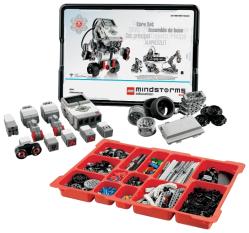 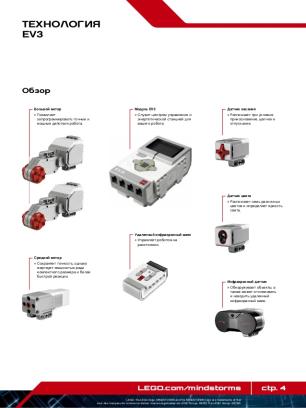 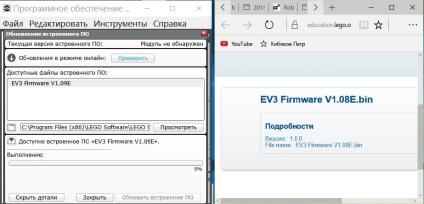 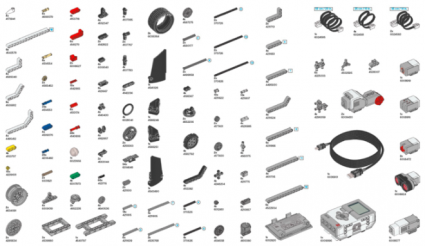 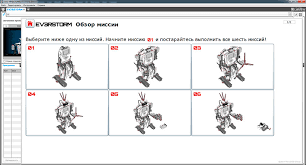 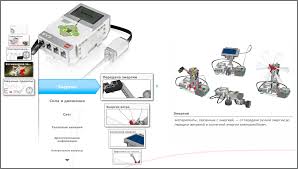 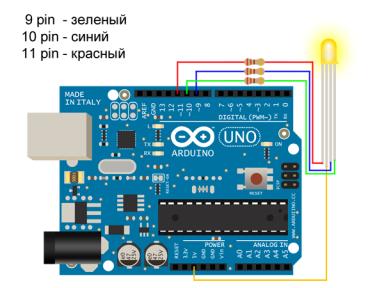 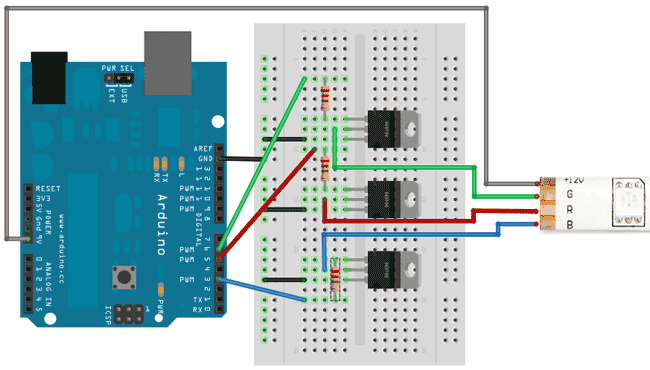 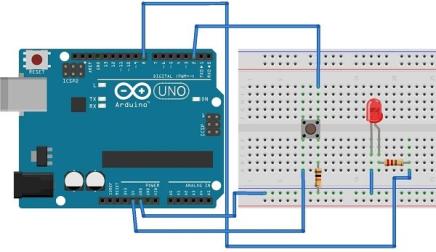 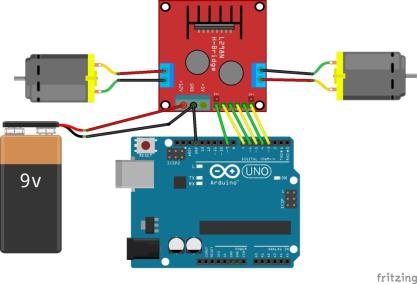 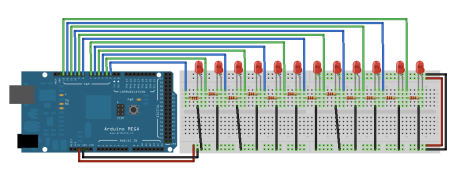 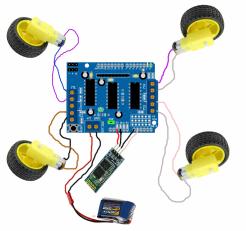 Рассмотрено на заседании  методического объединения –Художественно-эстетического  и физкультурно-оздоровительного циклов протокол №   _______От «____»________20___ г.Рук-ль МО__________О.Г. МедведеваСогласовано Зам. директора по УВР________ ?УтвержденоДиректором КОУ РА «Школа-интернат для детей-сирот и детей, оставшихся без попечения родителей им Г.К Жукова»   М.В. МеркетоваПриказ № ___от _______20___ г. №п/пНаименование раздела и темКоличество часовКоличество часовКоличество часовКоличество часовКоличество часовФорма аттестации/контроля№п/пНаименование раздела и темВсегоВсегоТеорияТеорияПрактикаФорма аттестации/контроля1. Практическое введение (4 ч)1. Практическое введение (4 ч)1. Практическое введение (4 ч)1. Практическое введение (4 ч)1. Практическое введение (4 ч)1. Практическое введение (4 ч)1. Практическое введение (4 ч)1.1Вводное занятие.22111Вводная беседа1.2Введение в робототехнику.22111Вводный контроль – беседа, наблюдение2. Конструирование и первые модели на базе конструктора Lego WeDo (6 ч)2. Конструирование и первые модели на базе конструктора Lego WeDo (6 ч)2. Конструирование и первые модели на базе конструктора Lego WeDo (6 ч)2. Конструирование и первые модели на базе конструктора Lego WeDo (6 ч)2. Конструирование и первые модели на базе конструктора Lego WeDo (6 ч)2. Конструирование и первые модели на базе конструктора Lego WeDo (6 ч)2. Конструирование и первые модели на базе конструктора Lego WeDo (6 ч)2. Конструирование и первые модели на базе конструктора Lego WeDo (6 ч)2.1Способы крепления деталей.22111Опрос, демонстрация2.2Колеса, валы, механические манипуляторы. Понятие рычага. Весы22111Опрос, демонстрация2.3Механическая передача. Передаточное отношение. 22111Опрос, демонстрация3. Основы программирования в среде Lego Mindstorms (12 ч)3. Основы программирования в среде Lego Mindstorms (12 ч)3. Основы программирования в среде Lego Mindstorms (12 ч)3. Основы программирования в среде Lego Mindstorms (12 ч)3. Основы программирования в среде Lego Mindstorms (12 ч)3. Основы программирования в среде Lego Mindstorms (12 ч)3. Основы программирования в среде Lego Mindstorms (12 ч)3. Основы программирования в среде Lego Mindstorms (12 ч)3.1Практическое знакомство со средой программирования.22111Опрос, демонстрация3.2Типы команд. Команды действия. Базовые команды. Экран и звуки22111Опрос, демонстрация3.3Датчики и двигатели22111Опрос, демонстрация3.4Основные алгоритмы. События44222Опрос, демонстрация3.5Подведение итогов по среде программирования Lego Mindstorms444Опрос, демонстрация4. Знакомство с набором Lego Mindstorms (32 ч)4. Знакомство с набором Lego Mindstorms (32 ч)4. Знакомство с набором Lego Mindstorms (32 ч)4. Знакомство с набором Lego Mindstorms (32 ч)4. Знакомство с набором Lego Mindstorms (32 ч)4. Знакомство с набором Lego Mindstorms (32 ч)4. Знакомство с набором Lego Mindstorms (32 ч)4. Знакомство с набором Lego Mindstorms (32 ч)4.1Микрокомпьютер EV3Микрокомпьютер EV32111Опрос, демонстрация4.2Дисплей. Использование дисплея Создание анимации.Дисплей. Использование дисплея Создание анимации.2111Опрос, демонстрация4.3Знакомство с сервомоторами, изучение, тестирование Знакомство с сервомоторами, изучение, тестирование 2111Опрос, демонстрация4.4Знакомство с датчиком касания. изучение, тестирование Знакомство с датчиком касания. изучение, тестирование 2111Опрос, демонстрация4.5Знакомство с датчиком цвета. изучение, тестирование Знакомство с датчиком цвета. изучение, тестирование 2111Опрос, демонстрация4.6Знакомство с ультразвуковым датчиком. изучение, тестирование Знакомство с ультразвуковым датчиком. изучение, тестирование 2111Опрос, демонстрация4.7Знакомство с гироскопическим датчиком. изучение, тестирование Знакомство с гироскопическим датчиком. изучение, тестирование 2111Опрос, демонстрация4.8Разработка конструкций для соревнованийРазработка конструкций для соревнований6244Опрос, демонстрация4.9Составление программ для «Движение по линии». Испытание робота.Составление программ для «Движение по линии». Испытание робота.8266Опрос, демонстрация4.10Соревнования “Кегельринг-квадро”.Соревнования “Кегельринг-квадро”.444Соревнования5. Алгоритмы управления (16ч)5. Алгоритмы управления (16ч)5. Алгоритмы управления (16ч)5. Алгоритмы управления (16ч)5. Алгоритмы управления (16ч)5. Алгоритмы управления (16ч)5. Алгоритмы управления (16ч)5. Алгоритмы управления (16ч)5.1Релейный регулятор. Движение с одним датчиком освещенности.22111Текущий контроль, выполнение работы, наблюдение5.2Движение с двумя датчиками освещенности222Текущий контроль, выполнение работы, наблюдение5.3Пропорциональный регулятор44113Текущий контроль, выполнение работы, наблюдение5.4Пропорционально-дифференцированный регулятор.44113Текущий контроль, выполнение работы, наблюдение5.5Проектная работы и подготовка к соревнованиям444СоревнованияИтогоИтого7272242448№п/пНаименование раздела и темКоличество часовКоличество часовКоличество часовФорма аттестации/контроля№п/пНаименование раздела и темВсегоТеорияПрактикаФорма аттестации/контроля1. Введение в Робототехнику (4 ч)1. Введение в Робототехнику (4 ч)1. Введение в Робототехнику (4 ч)1. Введение в Робототехнику (4 ч)1. Введение в Робототехнику (4 ч)1.1Понятие о робототехнике. Техника безопасности.211Вводная беседа1.2Повторение ранее изученного материала. Свободное конструирование.211Вводный контроль – беседа, наблюдение2. Работа с данными. (10 ч)2. Работа с данными. (10 ч)2. Работа с данными. (10 ч)2. Работа с данными. (10 ч)2. Работа с данными. (10 ч)2. Работа с данными. (10 ч)2.1Типы данных. Проводники.211Опрос, демонстрация2.2Переменные и константы.211Опрос, демонстрация2.3Математические операции над данными.211Опрос, демонстрация2.4Другие блоки работы с данными.211Опрос, демонстрация2.5Логические операции с данными.211Опрос, демонстрация3. Работа с файлами. Совместная работа нескольких роботов. (4 ч)3. Работа с файлами. Совместная работа нескольких роботов. (4 ч)3. Работа с файлами. Совместная работа нескольких роботов. (4 ч)3. Работа с файлами. Совместная работа нескольких роботов. (4 ч)3. Работа с файлами. Совместная работа нескольких роботов. (4 ч)3. Работа с файлами. Совместная работа нескольких роботов. (4 ч)3.1Работа с файлами. Разбор фрагмента программы, демонстрирующий алгоритм работы с файлом.211Опрос, демонстрация3.2Блок для создания Bluetooth-соединения. Блок отравления/принятия сообщений через Bluetooth соединение.211Опрос, демонстрация4. Продвинутое программирование движения по линии. (12 ч.)4. Продвинутое программирование движения по линии. (12 ч.)4. Продвинутое программирование движения по линии. (12 ч.)4. Продвинутое программирование движения по линии. (12 ч.)4. Продвинутое программирование движения по линии. (12 ч.)4. Продвинутое программирование движения по линии. (12 ч.)4.1Создание подпрограмм.422Опрос, демонстрация4.2Пропорциональное линейное управление.413Опрос, демонстрация4.3Нелинейное управление движением по косинусному закону.422Опрос, демонстрация, выполнение работы.5. Основные виды соревнования и элементы заданий. (12 ч.)5. Основные виды соревнования и элементы заданий. (12 ч.)5. Основные виды соревнования и элементы заданий. (12 ч.)5. Основные виды соревнования и элементы заданий. (12 ч.)5. Основные виды соревнования и элементы заданий. (12 ч.)5. Основные виды соревнования и элементы заданий. (12 ч.)5.1Соревнования “Шагающие роботы”.211Текущий контроль, выполнение работы, наблюдение5.2Соревнования “Сумо” (шагающие роботы).22Текущий контроль, выполнение работы, наблюдение5.3Соревнования “Траектория”.413Текущий контроль, выполнение работы, наблюдение5.4Проектная работы и подготовка к соревнованиям44Соревнования6. Робототехника на платформе Arduino (30 ч)6. Робототехника на платформе Arduino (30 ч)6. Робототехника на платформе Arduino (30 ч)6. Робототехника на платформе Arduino (30 ч)6. Робототехника на платформе Arduino (30 ч)6. Робототехника на платформе Arduino (30 ч)6.1Основы электроники. Принципы работы микроконтроллеров.211Опрос, демонстрация6.2Знакомство с платформой Arduino. Подключение к компьютеру. Основы программирования и откладки. 211Текущий контроль, выполнение работы, наблюдение6.3Работа с датчиками.615Готовая работа6.4Работа с индикаторами и системами регистрации данных.413Готовая работа6.5Работа с двигателями и внешними устройствами.211Готовая работа6.6Мультимедийные возможности (звук, фото, игровые манипуляторы).211Готовая работа6.7Дистанционное управление.211Готовая работа6.8Построение механизированных автоматических устройств: манипулятор, автомобиль, воздушное судно.44Опрос, демонстрация6.9Проектная работа. Соревнования и семинар.66СоревнованияИтогоИтого722349№МесяцЧислоФорма занятияКол-во часовТема занятияМесто проведенияФорма контроля*Сентябрь2Вводное занятие.ЦДОДСентябрь2Введение в робототехнику.ЦДОДСентябрьЛекция2Способы крепления деталей.ЦДОДО*СентябрьЛекция2Колеса, валы, механические манипуляторы. Понятие рычага. ВесыЦДОДОктябрьМастер-класс2Механическая передача. Передаточное отношение. ЦДОДООктябрьЛЗ*2Практическое знакомство со средой программирования.ЦДОДООктябрьЛЗ2Типы команд. Команды действия. Базовые команды. Экран и звукиЦДОДО5ОктябрьЛЗ2Датчики и двигателиЦДОДО6НоябрьМастер-класс, ЛЗ2Основные алгоритмы. СобытияЦДОДО, П7НоябрьЛекция, ЛЗ2Основные алгоритмы. СобытияЦДОДО, П8НоябрьЛЗ2Подведение итогов по среде программирования Lego MindstormsЦДОДО9НоябрьЛЗ2Подведение итогов по среде программирования Lego MindstormsЦДОДО1НоябрьЛЗ2Микрокомпьютер EV3ЦДОДП, АДекабрьЛЗ2Дисплей. Использование дисплея Создание анимации.ЦДОДП,АДекабрьЛекция, ЛЗ2Знакомство с сервомоторами, изучение, тестирование ЦДОДОДекабрьМастер-класс, ЛЗ2Знакомство с датчиком касания. изучение, тестирование ЦДОДОДекабряЛекция, ЛЗ2Знакомство с датчиком цвета. изучение, тестирование ЦДОДАЯнварьЛЗ2Знакомство с ультразвуковым датчиком. изучение, тестирование ЦДОДАЯнварьЛекция, ЛЗ2Знакомство с гироскопическим датчиком. изучение, тестирование ЦДОДОЯнварьЛЗ2Разработка конструкций для соревнованийЦДОДОФевральЛЗ2Разработка конструкций для соревнованийЦДОДО,АФевральЛЗ2Разработка конструкций для соревнованийЦДОД ОФевральЛекция, ЛЗ2Составление программ для «Движение по линии». Испытание робота.ЦДОДО, ПФевральЛекция, Мастер-класс, ЛЗ2Составление программ для «Движение по линии». Испытание робота.ЦДОДО, ПМартЛекция, ЛЗ2Составление программ для «Движение по линии». Испытание робота.ЦДОДПМартЛЗ2Составление программ для «Движение по линии». Испытание робота.ЦДОДАМартЛекция, ЛЗ2Соревнования “Кегельринг-квадро”.ЦДОДО, ПМартЛЗ2Соревнования “Кегельринг-квадро”.ЦДОДО, ПАпрельЛекция, ЛЗ2Релейный регулятор. Движение с одним датчиком освещенности.ЦДОДО, ПАпрельЛЗ2Движение с двумя датчиками освещенностиЦДОДО, ПАпрельЛЗ2Пропорциональный регуляторЦДОДО, ПАпрельЛекция, ЛЗ2Пропорциональный регуляторЦДОДО, ПМайЛекция, ЛЗ2Пропорционально-дифференцированный регулятор.ЦДОД О, ПМайЛЗ2Пропорционально-дифференцированный регулятор.ЦДОД О, ПМайЛЗ2Проектная работы и подготовка к соревнованиямЦДОД О, ПМайЛЗ2Проектная работы и подготовка к соревнованиямЦДОД О, П№МесяцЧислоФорма занятияКол-во часовТема занятияМесто проведенияФорма контроля*1Сентябрь2Понятие о робототехнике. Техника безопасности.ЦДОД2Сентябрь2Повторение ранее изученного материала. Свободное конструирование.ЦДОД3СентябрьЛекция2Типы данных. Проводники.ЦДОДО*4СентябрьЛекция2Переменные и константы.ЦДОД5ОктябрьМастер-класс2Математические операции над данными.ЦДОДО6ОктябрьЛЗ*2Другие блоки работы с данными.ЦДОДО7ОктябрьЛЗ2Логические операции с данными.ЦДОДО8ОктябрьЛЗ2Работа с файлами. Разбор фрагмента программы, демонстрирующий алгоритм работы с файлом.ЦДОДО9НоябрьМастер-класс, ЛЗ2Блок для создания Bluetooth-соединения. Блок отравления/принятия сообщений через Bluetooth соединение.ЦДОДО, П10НоябрьЛекция, ЛЗ2Создание подпрограмм.ЦДОДО, П11НоябрьЛЗ2Создание подпрограмм.ЦДОДО12НоябрьЛЗ2Пропорциональное линейное управление.ЦДОДО13НоябрьЛЗ2Пропорциональное линейное управление.ЦДОДП, А14ДекабрьЛЗ2Нелинейное управление движением по косинусному закону.ЦДОДП,А15ДекабрьЛекция, ЛЗ2Нелинейное управление движением по косинусному закону.ЦДОДО16ДекабрьМастер-класс, ЛЗ2Основы электроники. Принципы работы микроконтроллеров.ЦДОДО17ДекабряЛекция, ЛЗ2Знакомство с платформой Arduino. Подключение к компьютеру. Основы программирования и откладки.ЦДОДА18ЯнварьЛЗ2Работа с датчиками.ЦДОДА19ЯнварьЛекция, ЛЗ2Работа с датчиками.ЦДОДО20ЯнварьЛЗ2Работа с индикаторами и системами регистрации данных.ЦДОДО21ФевральЛЗ2Работа с индикаторами и системами регистрации данных.ЦДОДО,А22ФевральЛЗ2Основы электроники. Принципы работы микроконтроллеров.ЦДОД О23ФевральЛекция, ЛЗ2Знакомство с платформой Arduino. Подключение к компьютеру. Основы программирования и откладки.ЦДОДО, П24ФевральЛекция, Мастер-класс, ЛЗ2Работа с датчиками.ЦДОДО, П25МартЛекция, ЛЗ2Работа с датчиками.ЦДОДП26МартЛЗ2Работа с датчиками.ЦДОДА27МартЛекция, ЛЗ2Работа с индикаторами и системами регистрации данных.ЦДОДО, П28МартЛЗ2Работа с индикаторами и системами регистрации данных.ЦДОДО, П29АпрельЛекция, ЛЗ2Работа с двигателями и внешними устройствами.ЦДОДО, П30АпрельЛЗ2Мультимедийные возможности (звук, фото, игровые манипуляторы).ЦДОДО, П31АпрельЛЗ2Дистанционное управление.ЦДОДО, П32АпрельЛекция, ЛЗ2 Построение механизированных автоматических устройств: манипулятор, автомобиль, воздушное судно.ЦДОДО, П33МайЛекция, ЛЗ2 Построение механизированных автоматических устройств: манипулятор, автомобиль, воздушное судно.ЦДОД О, П34МайЛЗ2 Проектная работа. Соревнования и семинар.ЦДОД О, П35МайЛЗ2 Проектная работа. Соревнования и семинар.ЦДОД О, П36МайЛЗ2 Проектная работа. Соревнования и семинар.ЦДОД О, ПОпределение цели, задач.Развитие личностных качеств.Развитие социально-значимых качествСоздание условий для развитияФормирование и развитие коллектива.Предмет воспитанияВнимательность, настойчивость, целеустремленность,  умение преодолевать трудности,  любознательность, самостоятельность суждений Умение сотрудничать,Проявлять инициативы, Организаторские навыки. Мелкой моторики пальцев,Логической последовательности действий, пространственного мышления, фантазии. Коммуникативных качеств личности, чувства взаимопомощи, терпимости. Уровни сформирован-ностиНаличие – отсутствие,Устойчивое проявление,Осознанное формирование,Самовоспитание и саморазвитие. Наличие – отсутствие,Устойчивое проявление,Осознанное формирование,Самовоспитание и саморазвитие. Наличие – отсутствие,Устойчивое проявление,Осознанное формирование,Самовоспитание и саморазвитие. Единство: Формальное; Организационное; Деловое; Эмоционольное; Ценностно ориентационное. Формы и методы оценивания.Включенное педагогическое наблюдение, тесты, анкеты, анализ творческих работ, самостоятельная работа, отзывы родителей, беседы с детьми, рефлексия.Наблюдение, анкетирование, тестирование, сравнительная характеристика. Наблюдение, анкетирование, тестирование, сравнительная характеристика. Наблюдение, беседы, рефлексия, анализ анкет, анализ мероприятий. 